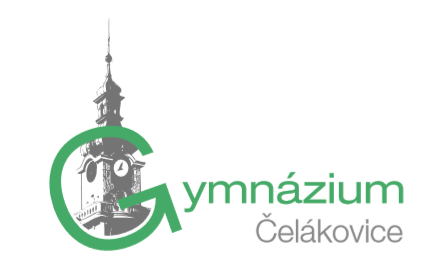 ZÁPIS ZE 3. ZASEDÁNÍ ŠKOLNÍHO PARLAMENTU Datum konání: 14. prosince 2023Projednané body:Setkání ve vánočním čase – poděkování za organizaci akceNávrhy na řešení problému nepořádku ve třídě 311 – rozpis služeb, otevření prostor v čase od 5. – 7. vyučovací hodinyProjekt Hrdá škola - Dobrý skutek (využití vybraných finančních prostředků při Setkání ve vánočním čase)Možnost instalace jídelního automatu do prostor školy - https://www.freshpoint.cz/, zrušeno (nevyhovuje vyhlášce)Organizace Dne otevřených dveří – 16. 1. 2024, vytvoření seznamu dobrovolníků, kteří budou po škole provázetProblematika chlapeckých WC u 347 – zástupci sexty zajistí dohled nad pořádkem   